ANMELDUNG KTV SKITAG 2024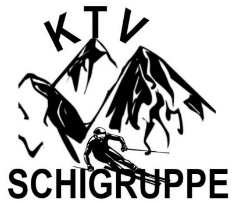 Vor- Zuname:   Geburtsjahr:      	KTV Mitglied:	  ja: nein: Schipass: ja: nein:       	Schirennen: 	  ja: nein:	    optional: 	Gaudischirennen: ja: nein:   Vor- Zuname:   Geburtsjahr:      	KTV Mitglied:	  ja: nein: Schipass: ja: nein:       	Schirennen: 	  ja: nein:	    optional: 	Gaudischirennen: ja: nein:   Vor- Zuname:   Geburtsjahr:      	KTV Mitglied:	  ja: nein: Schipass: ja: nein:       	Schirennen: 	  ja: nein:	    optional: 	Gaudischirennen: ja: nein:   Vor- Zuname:_ _ _ _ _ _ _ _ _ _ _ _ _ _ _ _ _ _ _ _ _ _ _ _ _ _ _ _ _ _ _ _ _   Geburtsjahr: _ _ _ _ _     	KTV Mitglied:	  ja: nein: Schipass: ja: nein:       	Schirennen: 	  ja: nein:	    optional: 	Gaudischirennen: ja: nein:   Vor- Zuname:_ _ _ _ _ _ _ _ _ _ _ _ _ _ _ _ _ _ _ _ _ _ _ _ _ _ _ _ _ _ _ _ _   Geburtsjahr: _ _ _ _ _     	KTV Mitglied:	  ja: nein: Schipass: ja: nein:       	Schirennen: 	  ja: nein:	    optional: 	Gaudischirennen: ja: nein:   Kontaktdaten für Rückfragen:Mailadresse: Rufnummer:Anmeldung senden an:  strassmann.konrad@t-online.de                  Anmeldeschluss: 22.12.2023